Приложение 7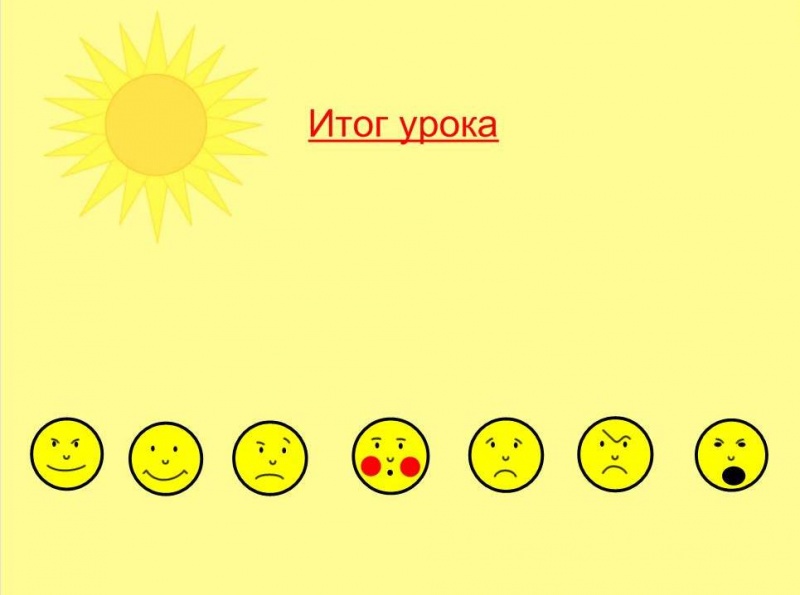 Выберите смайлики, которые соответствуют вашему настроению